Математические  ребусы в картинкахРазнообразить скучный урок помогут занимательные математические ребусы в картинках. ***ребус 1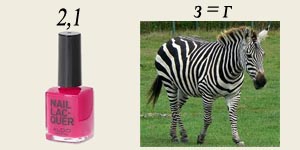 ***ребус 2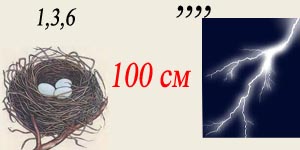 ***ребус 3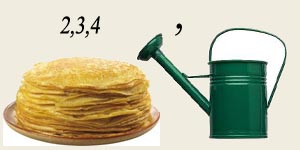 ***ребус 4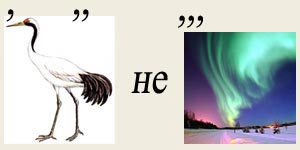 ребус 5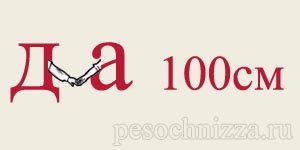 ***ребус 6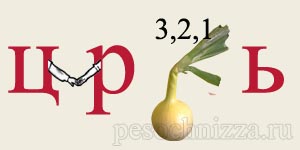 ***ребус 7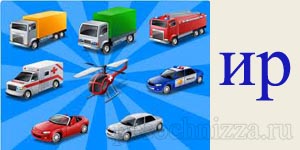 ***ребус 8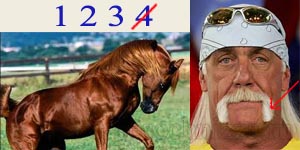 ***ребус  9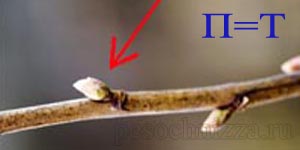 А вот и ОТВЕТЫ на ребусы:1.  Алгебра2. Геометрия3. Линейка4. Уравнение5. Диаметр6. Циркуль7. Транспортир8. Конус9. Точка